Our Lady & St Joseph Catholic Primary School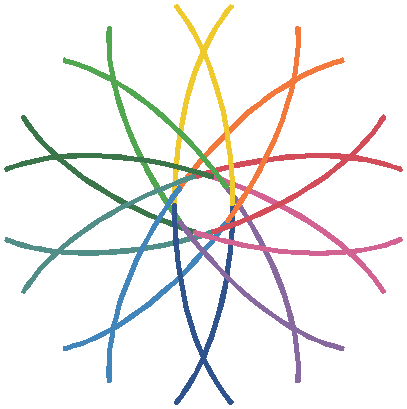 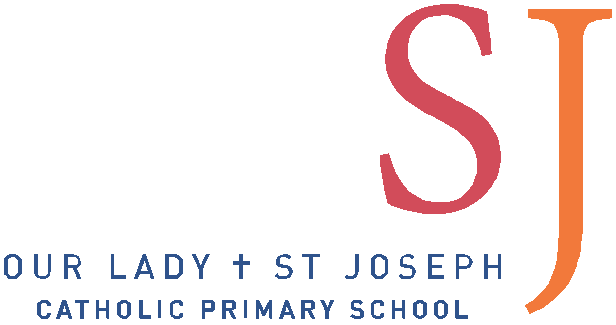 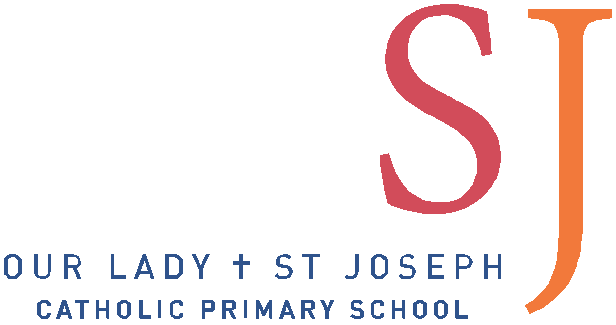 Person Specification:  Class TeacherOur Lady & St Joseph Catholic Primary School is committed to safeguarding and promoting the welfare of children and young people and expects all staff and volunteers to share this commitmentEssentialDesirableQualificationsQualified Teacher StatusEvidence of continuous INSET and commitment to further professional developmentExperienceThe Class Teacher should have experience of:Teaching at Key Stage 1/2In addition, the Class Teacher might have experience of:Teaching across the whole Primary age rangeWorking in partnership with parentsWorking in a Church SchoolTeaching mixed classesKnowledge and understandingThe Class Teacher should have knowledge and understanding of:The theory and practice of providing effectively for the individual needs of all children (eg classroom organisation and learning strategies)Statutory National Curriculum requirements at the appropriate key stageThe monitoring, assessment, recording and reporting of pupils’ progressThe statutory requirements of legislation concerning Equal Opportunities, Health & Safety, SEND and Safeguarding ChildrenThe positive links necessary within school and with all it’s stakeholdersEffective teaching and learning stylesIn addition, the Class Teacher might also have knowledge and understanding of:The preparation and administration of statutory National Curriculum testsSkillsThe Class Teacher will be able to:Promote the school’s aims positively and use effective strategies to monitor motivation and moraleDevelop good personal relationships within a teamEstablish and develop close relationships with parents, governors and the communityCommunicate effectively (both orally and in writing) to a variety of audiencesCreate a happy, challenging and effective learning environmentIn addition, the Class Teacher might also be able toDevelop strategies for creating community linksPerson characteristicsGood communication skillsApproachableCommitted EnthusiasticAble to motivate self and othersCalm under pressureFlexibleWell-organisedWork as a member of team